Warszawa, 03.02.2021 r.Meble kuchenne z gwarancją na lata. 
Salony Agata prezentują nowy spot reklamowy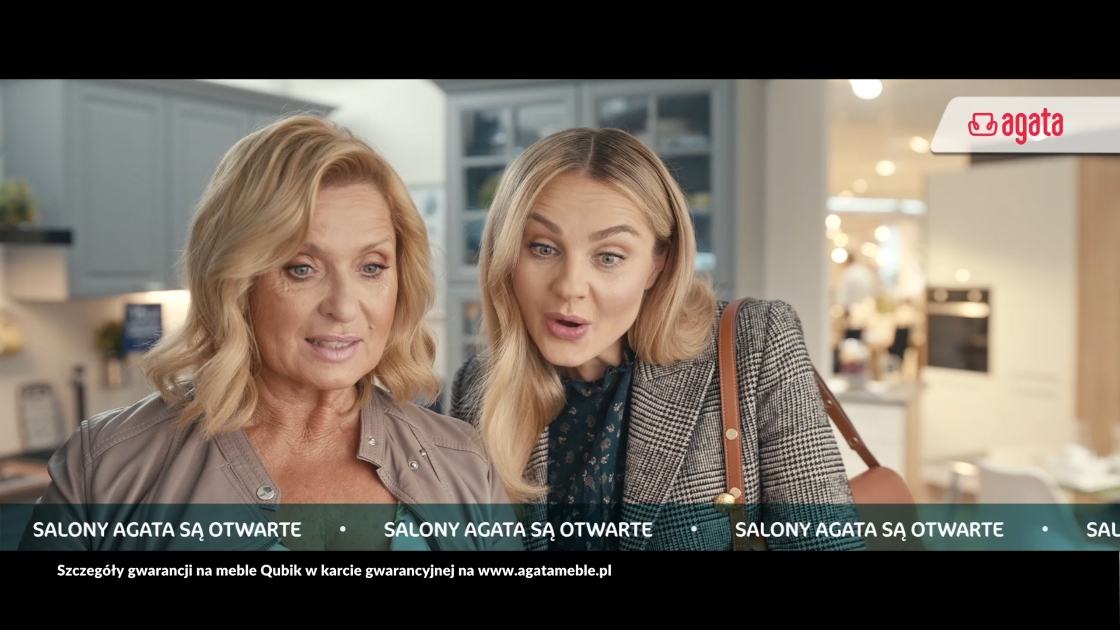 W stacjach telewizyjnych pojawił się właśnie nowy spot reklamowy przygotowany przez Salony Agata. To kontynuacja zabawnych perypetii Synowej i Teściowej, których role odgrywają Ambasadorki marki – Małgorzata Socha i Ewa Kasprzyk. W najnowszej odsłonie kampanii zaprezentowana została oferta mebli kuchennych Qubik wraz z 15-letnią, bezpłatną gwarancją.Bohaterki kampanii w nowym spocie po raz kolejny prezentują widzom barwne dialogi utrzymane 
w humorystycznej konwencji. Tym razem Synowa wraz z Teściową poszukują idealnych mebli kuchennych. Oglądając jedną z aranżacji, zupełnie nieświadoma Gośka, zostaje doradcą… jej konkurentki sprzed lat. Sytuacja staje się pretekstem do zabawnego dialogu pomiędzy bohaterkami, którego tematem jest wieloletnia gwarancja… na meble kuchenne.- To już czwarta historia przygotowana w ramach platformy „Meble i dodatki dla synowych i dla teściowych. Dla każdego.” z udziałem Ambasadorek marki. Podczas prac nad tą kreacją istotne było dla nas zaakcentowanie informacji o atrakcyjnej ofercie modułowych mebli kuchennych Qubik z 15-letnią, bezpłatną gwarancją. Udało się ten ważny dla Klientów benefit przemycić w zabawnym, nieco kąśliwym dialogu, który podobnie jak to było w dotychczasowych historiach, prowadzą ze sobą nasze bohaterki – komentuje Krzysztof Wadas, dyrektor ds. marketingu Agata S.A.Kampanii reklamowej w telewizji, radiu, internecie i mediach społecznościowych towarzyszy również informacja o akcji promocyjnej w sieci salonów Agata. Klienci mają możliwość spłaty zakupów w 30 ratach 0% bez dodatkowych kosztów albo skorzystania z rabatów – do 30% na wszystkie produkty. Promocja trwa od 3 do 27 lutego br. Komunikację w ramach nowego spotu uzupełniają także działania OOH.Za kreację i realizację kampanii odpowiada agencja PZL. Działania PR prowadzi agencja 24/7Communication. Najnowszy spot jest dostępny pod linkiem
 https://www.youtube.com/watch?v=BX3Fxdcveqw ***O Agata S.A.: Agata S.A. to polska sieć wielkopowierzchniowych salonów mebli oraz artykułów wyposażenia wnętrz w Polsce; obejmująca 30 wielkopowierzchniowych salonów zlokalizowanych zarówno w dużych, jak i średnich miastach w całym kraju. Agata S.A. poprzez punkty sprzedaży detalicznej i e-commerce oferuje kolekcje do pokoju dziennego, dziecięcego, sypialni, jadalni  
i kuchni, a także szeroką gamę produktów i akcesoriów do aranżacji wnętrz. Marka zapewnia dostęp do artykułów ponad 250 krajowych i zagranicznych producentów kilkudziesięciu marek własnych oraz szerokiego grona doradców, projektantów 
i ekspertów. Więcej o Agata S.A: www.agatameble.plKontakt dla mediów: Anna Wilczak-Kawecka Manager ds. komunikacji Agata S.A. Al. Roździeńskiego 93 40-203 Katowice tel. +48 32 73 50 704 tel. kom. +48 695 652 957 anna.wilczak@agatameble.pl  Karolina Limanówka
24/7Communication Sp. z o.o.							
ul. Świętojerska 5/7
00-236 Warszawa 
tel. kom: +48 501 041 408
karolina.limanówka@247.com.pl